О  внесении  изменений  в  постановление администрации Порецкого сельского поселения от  28 ноября 2013 г. №150 «Об  оплате труда работников органа местного самоуправления, осуществляющих профессиональную деятельность по профессиям рабочих»Внести в постановление администрации Порецкого сельского поселения Порецкого района Чувашской Республики от 28 ноября 2013 г. №150 «Об оплате труда работников органа местного самоуправления, осуществляющих профессиональную деятельность по профессиям рабочих»  следующее изменение:1. Приложение №1 изложить в редакции, согласно приложению к настоящему постановлению. 2. Настоящее постановление вступает в силу после его официального опубликования и распространяется на правоотношения, возникшие с 1 октября 2019 года.Глава администрацииПорецкого сельского поселения                                                                  А.Е. БарыкинПриложение  к постановлению администрации Порецкого сельского поселенияПорецкого района Чувашской Республикиот 08.10.2019  №100«Приложение №1к постановлению администрацииПорецкого сельского поселения                                                                         от  28 ноября . № 150Р А З М Е Р Ы окладов и повышающих коэффициентов работников органов местного самоуправления в Порецком сельском поселении  Порецкого района, осуществляющих профессиональную деятельность по профессиям рабочихПримечание. Размер выплат по повышающему коэффициенту к окладу определяется  путем умножения размера оклада работника на повышающей коэффициент.».Чаваш РеспубликинчиПарачкав районенПорецкое администрацйеял поселенийЙЫШЁНУ 2019  октябрь 08-м.ш.  №100Парачкав сали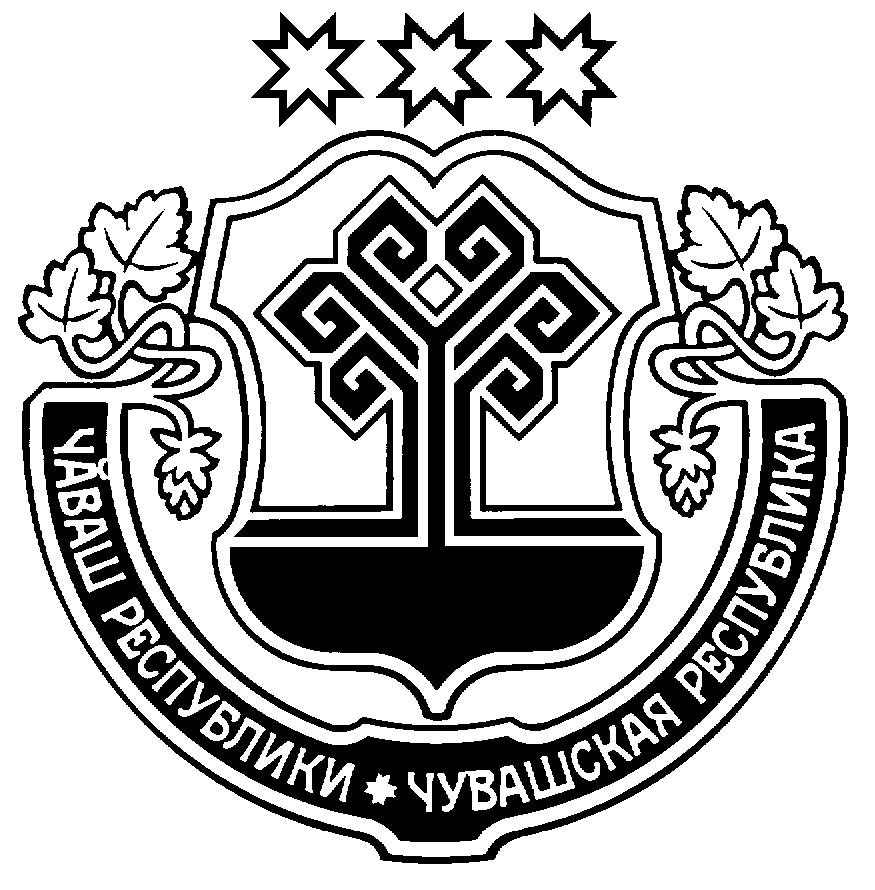 Администрация Порецкого сельского поселенияПорецкого районаЧувашской РеспубликиПОСТАНОВЛЕНИЕ  08 октября 2019 г.  №100с. ПорецкоеПрофессиональные квалификационные группыРазмер  оклада, рублейРазмер повышающего коэффициентаОбщеотраслевые профессии рабочих первого уровня1 квалификационный уровень2 квалификационный уровеньОбщеотраслевые профессии рабочих второго уровня1 квалификационный уровень2 квалификационный уровень3499,03844,00,050,100,110,3